The Two Frogs and the WellIt was hot. It was so terribly hot that the trees were sweating. The ponds were empty. The wells were dry. The ducks were thirsty. Now there were two frogs who were so parched that the younger one said:“Any more of this heat and we’re going to shrivel up so small that we’ll be tadpoles again.”The old frog croaked back, “If we don’t find a well with some water in it, we’re going to die!”And so they both decided that their only chance was to search far and wide until they found a better place to live. And so off they hopped over the fields and far away. At last, just as their legs had the final bit of energy left in them, they found a well.“This better have a few drops left or that’s it for us,” said the older frog. They both peeped over the edge and low and behold – lovely water that was deep, deep deep. In they both tumbled, head over heals, and drank their fill.The young frog exclaimed, “Oh my, this is the life, let’s stay here in this well forever!”But the older one shook his head and said, “No dear boy, it is wiser to climb out of this well right away. For if the hot weather continues, the water here will sink down, and we shall go lower down too, and what do you think will happen?”“Er, it will all dry up?” suggested the young frog.“Yes, and then what shall we do? For we shall be right at the bottom of a very deep dry well, and it will be impossible for us to jump out.”And so the moral of this story is –‘Look before you leap.’Vocabulary worksheet1. Read vocabularies and meanings that we will listen in the story2. What is the name of the pictures? (write below the picture)3. Using vocabulary we read #1, make sentences complete.- He injured his ribs in a           from his horse- A man          at her over the fence- The cake will rise and then                  again- Autumn came and the leaves started to          up- Frogs began to          with the rainfallListening worksheet – fill in the blankThe Two Frogs and the Well(A story by Aesop)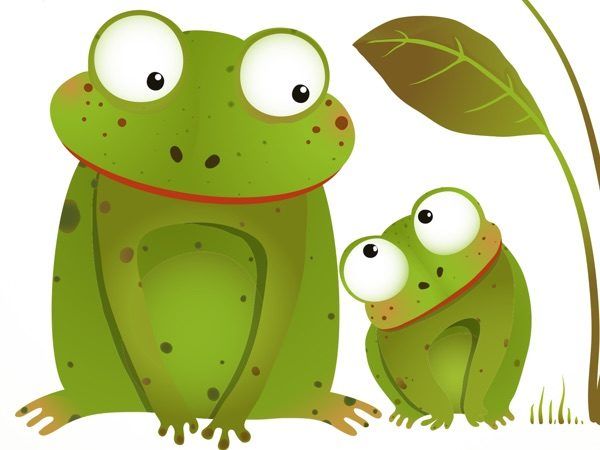 It was hot. It was so         hot that the trees were sweating. The ponds were empty. The wells were dry. The ducks were        . Now there were two frogs who were so parched that the younger one said:“Any more of this heat and we’re going to           so small that we’ll be t         again.”The old frog croaked back, “If we don’t                with some water in it, we’re going to       !”And so they both decided that their only chance was to search far and wide until they found a better                . And so off they hopped over the fields and far away. At last, just as their legs had the final bit of        left in them, they found a well.“This better have a few drops left or that’s it for us,” said the older frog. They both peeped over the edge and low and behold – lovely water that was      ,            . In they both tumbled,                 , and drank their fill.The young frog exclaimed, “Oh my, this is the life, let’s       here in this well         !”But the older one                   and said, “No dear boy, it is wiser to             of this well right away. For if the hot weather continues, the water here will            , and we shall go             too, and what do you think will happen?”“Er, it will               ?” suggested the young frog.“Yes, and then what shall we do? For we shall be right                 of a very deep dry well, and it will be          for us to            .”And so the moral of this story is –‘                        .’VocabularyMeaningPondA pond is a small area of water that is smaller than a lakeWellA well is a hole in the ground from which a supply of water is extractedShrivelTo become dry and develop deep lines because of heat, lack of waterTadpoleTadpoles are small water creatures which grow into frogsCroakWhen a frog or bird croaks, it makes a harsh, low soundPeepIf you peep, or peep at something, you have a quick look at ittumbleIf someone or something tumbles somewhere, they fall there with a rolling or bouncing movementHead over healsused to describe the feeling of falling in loveShookShook is the past tense of shakeSink downmove downwards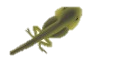 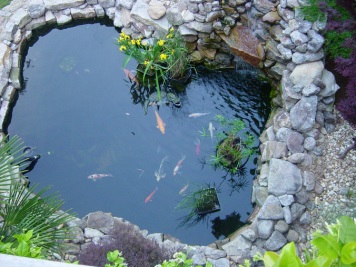 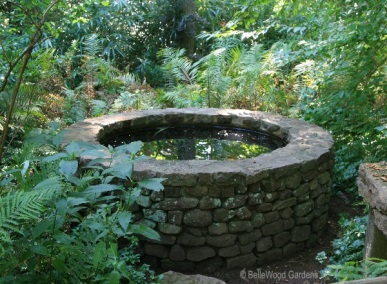 